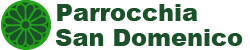 SERVIZIO D’ORDINE PER LA GESTIONE DELLE CELEBRAZIONI DURANTE L’EMERGENZA CORONAVIRUSMODULO DI ADESIONE COME VOLONTARIOCOGNOME………………………………………………………………NOME…………………………………………………………………………ETA’………………………………..RECAPITO TELEFONICO………………………………………………………………………….…………….Indicare la propria disponibilità per una o più delle seguenti celebrazioniSABATO …………….ore 16:30                  …………….ore 18:30DOMENICA………..ore   8:00                                                                                 ………..ore   9:45                    ………..ore 11:45                    ………..ore 18:00GIORNI FERIALI…..ore 18:00                                                           Se disponibile, indicare quali giorni                    Lunedì                                                                                  Martedì                                                                                  Mercoledì                                                                                  Giovedì                                                                                  VenerdìInviando il questionario accetti che i tuoi dati personali siano trattati per le finalità legate al presente sondaggio e ai sensi della normativa vigenteFIRMA………………………………………………………………Per comunicare la propria adesione telefonare in segreteria parrocchiale (0331 541200) oppure inviare il modulo compilato a:comm.cultura.sito@gmail.com